ОПИСАНИЕ КОМПЕТЕНЦИИ«Летающая робототехника»г.2023-2024Наименование компетенции: «Летающая робототехника»Формат участия в соревновании: индивидуальныйОписание компетенции В компетенции «Летающая робототехника» рассматривается подход к беспилотным летательным аппаратам (дронам) как к робототехнической системе. Специалист в этой области:- программирует дроны, для обеспечения автономности его полёта;- интегрирует датчики, микроэлектронные схемы для навигации, камеры для компьютерного зрения;- осуществляет анализ поступивших с дрона данных программным способом. Человек выстраивает интеллектуальную систему, при которой дрон или роевая связка дронов может перемещаться в воздушном пространстве, собирать данные, выполнять миссии автономно, без участия человека. Компетенция опережает дефицит спроса на квалифицированные кадры для ближайшего завтра и отвечает мировым трендам по роботизации воздушного транспорта. Специалист работает с платформами программируемых коптеров на базе операционных систем для роботов, техническим зрением и платформами для создания автопилотов. Все разработанные решения можно масштабировать на промышленные платформы.Сферы применения малых дронов в замкнутых пространствах: Промышленность Автономный мониторинг тоннелей и метрополитеновМониторинг внутреннего диаметра трубопроводовМониторинг и обслуживание лифтовых шахтКонтроль за безопасностью в подземных шахтахБезлюдная инспекция и инвентаризация складских помещенийИнспекции внутренних строительных и ремонтных работИнспекции промышленного оборудования в цехахМониторинг и обслуживание заводских конвейерных линий сборки ЭкологияВыполнение миссий в опасной экологической средеБесконтактная доставка грузов внутри помещений (например, больницы)Обработка зараженных помещений и территорийБезрисковая помощь в задымленных помещениях (торговые центры)Безлюдное обслуживание помещений с высоким риском зараженияСпецслужбыБезопасное решение оперативных задач спецслужбОхрана внутренних общественных помещенийМобильная камера слеженияРаспознавание лицРоевая связка дронов для решения реальных задач в открытом пространстве:Сетевая автономная доставка грузовОбъединение требуемого количества беспилотных летательных аппаратов в жесткую или мягкую сцепку для транспортировки тяжелых или объемных грузовПоисково-спасательные мероприятия - координированное прочесывание леса под уровнем крон деревьевАвтономная инспекция и съемка объектовМультиспектральная аэрофотосъемка полей с автоматическим уточнением изображений для проблемных или интересующих участковПрочееШоу дронов в закрытых помещенияхРекламаДомашний летающий робот-помощник.Решение подобных задач происходит внутри помещений и не связаны с регулированием воздушного пространства. Исключение барьеров жесткой авиационной регламентации обеспечивает быстрое развитие технологий в данном направлении.Взаимодействие и координация действий нескольких беспилотных летательных аппаратов в рамках выполнения единой задачи (использование роя дронов) позволяет количественно увеличить эффективность реализации, для которых ранее использовались единичные беспилотники, и выполнять задачи принципиально нового качества. С увеличением задач, выполняемых летающими роботами, рынок труда отвечает возросшим спросом на специалистов и подготовку квалифицированных кадров в новой области. Становится очевидным формирование специальности – специалист по летающим робототехническим платформам, робототехник, программист, специалист по машинному зрению, разработчик «умного» железа. Такой специалист (в отличие от внешнего пилота, управляющего беспилотным воздушным судном), программирует, вносит изменения в состав дрона - интегрирует датчики, сенсоры, манипуляторы, камеры и т.д., работает с железом, модернизирует управляемый дрон в летающего робота в «умную» сторону в связке «программное обеспечение» + «железо».
Нормативные правовые актыПоскольку Описание компетенции содержит лишь информацию, относящуюся к соответствующей компетенции, его необходимо использовать на основании следующих документов:Федеральный государственный образовательный стандарт среднего профессионального образования по специальности 27.02.04 Автоматические системы управления (утвержден приказом Министерства просвещения РФ от 29 июля 2022 г. N 633).Федеральный государственный образовательный стандарт среднего профессионального образования по специальности 25.02.04 Летная эксплуатация летательных аппаратов (утвержден Приказом Министерства образования и науки РФ от 22 апреля 2014 г. № 393).Профессиональный стандарт 17.071 «Специалист по эксплуатации беспилотных авиационных систем, включающих в себя одно или несколько беспилотных воздушных судов с максимальной взлетной массой 30 кг и менее» (утвержден Приказом Министерства труда и социальной защиты Российской Федерации от 14 сентября 2022 г. № 526н).Профессиональный стандарт 06.001 «Программист» (утвержден Приказом Министерства труда и социальной защиты Российской Федерации от 18 ноября 2013 года N 679н).ГОСТ Р 57258-2016 Системы беспилотные авиационные. Термины и определения (утв. и введен в действие Приказом Росстандарта от 10.11.2016 N 1674-ст).ГОСТ Р 59517-2021 Беспилотные авиационные системы. Классификация и категоризация (утв. и введен в действие приказом Федерального агентства по техническому регулированию и метрологии от 27 мая 2021 г. N 472-ст).ГОСТ Р 59519-2021 Беспилотные авиационные системы. Компоненты беспилотных авиационных систем. Спецификация и общие технические требования (утв. и введен в действие Приказом Федерального агентства по техническому регулированию и метрологии от 27 мая 2021 г. N 474-ст).ГОСТ Р 60.6.0.1-2021 Роботы и робототехнические устройства. Сервисные мобильные роботы. Уровни автономности. Термины и определения (утв. и введен в действие Приказом Федерального агентства по техническому регулированию и метрологии от 20 мая 2021 г. N 407-ст)ГОСТ Р 60.0.0.4-2019 Роботы и робототехнические устройства. Термины и определения (утв. и введен в действие Приказом Росстандарта от 14.02.2019 N 31-ст).ГОСТ Р 59277-2020 Системы искусственного интеллекта. Классификация систем искусственного интеллекта (утв. и введен в действие Приказом Федерального агентства по техническому регулированию и метрологии от 23 декабря 2020 г. N 1372-ст).Перечень профессиональных задач специалиста по компетенции определяется профессиональной областью специалиста и базируется на требованиях современного рынка труда к данному специалисту. 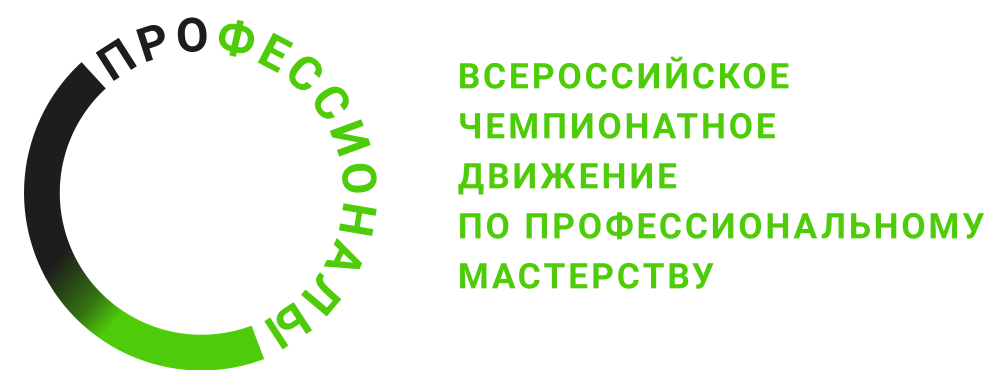 № п/пВиды деятельности/трудовые функции1Разработка и отладка программного кода2Эксплуатация электронного оборудования и систем автоматического управления3Организация и осуществление эксплуатации беспилотных авиационных систем мультироторного типа с использованием автономных воздушных судов и их функциональных систем в ожидаемых условиях эксплуатации и особых ситуациях.4Управление (контроль) полетом одного судна или нескольких беспилотных воздушных судов с максимальной взлетной массой 30 килограммов и менее